Informationen zum 23. Kunst- und Handwerkermarkt            .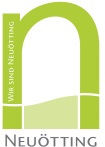 am 21. und 22. November 2020 „Wir sind Neuötting e.V.“ (Infos unter www.wir-sind-neuoetting.de) organisiert  auch 2020 wieder den Kunst- und Handwerkermarkt in Neuötting. Der Markt findet am Samstag 21. und am Sonntag 22. 11. 2020 jeweils von 10 – 17 Uhr im Rathaus  Neuötting statt.Der Standaufbau ist am Freitag, 20. 11. von 13.00 – 16.00 Uhr möglich, am Samstag, 21. 11.  
ab 7.30 Uhr. Jeder Aussteller sorgt selbst für seine Standdekoration bzw. die individuelle Beleuchtung seines Standes. (Verlängerungskabel bzw. Kabeltrommel nicht vergessen!) Vor dem Rathaus besteht die Möglichkeit, sein Auto zum Ent- bzw. Beladen abzustellen. Unsere Teammitglieder sind Ihnen gern beim Transport behilflich und zeigen Ihnen Ihren Platz. Anschließend bitten wir alle Aussteller, ihr Auto weg zu fahren, da die Parkzeit am Stadtplatz begrenzt ist. Parkplätze befinden sich unterhalb des Museums oder am Friedhof.Bitte beginnen Sie mit dem Standabbau am Sonntag erst nach 17 Uhr. Die günstige Standgebühr haben wir beibehalten. Sie beträgt pro Tisch (180 x 90 cm bzw. Biertisch)  35,00 Euro für beide Tage. Feste Freiflächen werden wie Tische berechnet. Stellwände sind kostenlos. Eigene Tische, Regale, Ständer oder ähnliches dürfen nur nach vorheriger Absprache genutzt werden. Bodenmarkierungen (Fluchtwege) sind unbedingt einzuhalten.Die Überweisung der Standgebühr erbitten wir bis Ende Oktober auf das Konto: Wir sind Neuötting e.V.IBAN:  DE 76 71061009 0000119040 bei der VR meine Raiffeisenbank,BIC: GENODEF1AOEStichwort: Markt Neuötting 2020
Für alle Aussteller gibt es wieder unser beliebtes Café in der Künstlergarderobe mit Kaffee und Tee, belegten Semmeln und Kuchen. Wenn Sie noch Fragen haben, wenden Sie sich bitte an Ulrike Garschhammer: Email: ulrike@garschhammer.com oder Tel: 08671 -507 57 88. Bitte schicken Sie uns Ihre Anmeldung per Email oder per Post an  Ulrike Garschhammer, Eschlbacher Str. 12,  84524 NeuöttingWir freuen uns schon sehr auf unseren Markt und über Ihre Teilnahme!Mit freundlichen GrüßenUlrike GarschhammerTeam 5 „Wir sind Neuötting“ e.V. 